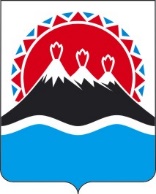 П О С Т А Н О В Л Е Н И ЕПРАВИТЕЛЬСТВАКАМЧАТСКОГО КРАЯг. Петропавловск-КамчатскийПРАВИТЕЛЬСТВО ПОСТАНОВЛЯЕТ:1. Внести в приложение к постановлению Правительства Камчатского края от 24.01.2022 № 31-П «Об утверждении перечня индикаторов риска нарушения обязательных требований при осуществлении регионального государственного контроля (надзора) в области охраны и использования особо охраняемых природных территорий на территории Камчатского края» изменения, добавив в абзаце 1 после слов «от органов государственной власти» слова «иных государственных органов».2. Настоящее постановление вступает в силу после дня его официального опубликования.Пояснительная записка к проекту постановления Правительства Камчатского края «О внесении изменений в постановление Правительства Камчатского края от 24.01.2022 № 31-П «Об утверждении перечня индикаторов риска нарушения обязательных требований при осуществлении регионального государственного контроля (надзора) в области охраны и использования особо охраняемых природных территорий на территории Камчатского края»Настоящий проект постановления Правительства Камчатского края «О внесении изменений в постановление Правительства Камчатского края от 24.01.2022 № 31-П «Об утверждении перечня индикаторов риска нарушения обязательных требований при осуществлении регионального государственного контроля (надзора) в области охраны и использования особо охраняемых природных территорий на территории Камчатского края» (далее – Проект) разработан в целях приведения перечня индикаторов риска нарушения обязательных требований при осуществлении регионального государственного контроля (надзора) в области охраны и использования особо охраняемых природных территорий на территории Камчатского края, утвержденного постановлением Правительства Камчатского края от 24.01.2022 № 31-П (далее – Перечень), в соответствие с законодательством Российской Федерации, а именно: в абзаце 1 Перечня терминология приводится в соответствие с положениями Федерального закона от 21.12.2021 № 414-ФЗ «Об общих принципах организации публичной власти в субъектах Российской Федерации» и поправками, внесенными в Устав Камчатского края, вступившими в силу с 1 июня 2022 года.Реализация постановления Правительства Камчатского края не потребует выделения дополнительных средств из краевого бюджета.В соответствии с постановлением Правительства Камчатского края от 06.06.2013 № 233-П «Об утверждении Порядка проведения оценки регулирующего воздействия проектов нормативных правовых актов Камчатского края и экспертизы нормативных правовых актов Камчатского края» настоящий Проект оценке регулирующего воздействия не подлежит.Проект 23.12.2022 размещен на Едином портале проведения независимой антикоррупционной экспертизы и общественного обсуждения проектов нормативных правовых актов Камчатского края (https://npaproject.kamgov.ru) для обеспечения возможности проведения независимой антикоррупционной экспертизы.[Дата регистрации]№[Номер документа]О внесении изменений в постановление Правительства Камчатского края от 24.01.2022 № 31-П «Об утверждении перечня индикаторов риска нарушения обязательных требований при осуществлении регионального государственного контроля (надзора) в области охраны и использования особо охраняемых природных территорий на территории Камчатского края»Председатель Правительства Камчатского края[горизонтальный штамп подписи 1]Е.А. Чекин